 Rotary Club of Washington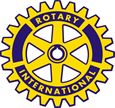 CORPORATE MEMBERSHIP PROGRAM APPLICATIONApplicant _____________________________________________Email _______________________Address ___________________________________________________ Phone __________________*NEW Primary members are required to fill out a separate membership form. RENEWAL  - NO CHANGES needed to previous designated employees  _______ (initial)WE CHOOSE LEVEL 1 to have one employee designated as a Primary Member:Primary Member __________________________________ Email _______________________________Alternate Member _________________________________Email _______________________________Alternate Member_________________________________ Email _______________________________Alternate Member _________________________________ Email _______________________________WE CHOOSE LEVEL 2 - Additional employee designated as a Primary Member:Primary Member___________________________________ Email _______________________________We are converting ________ Individual Rotary Member into a Corporate Member.  _________ (initial)Please Designate Your Preference for Distribution of Corporate Fees We prefer to pay in two installments (July/January)  _______ (initial)Please make checks payable to:  Rotary Club of WashingtonMailing Address: Rotary Club of Washington, PO Box 263, Washington, IN 47501Corporate MembersLevel 1Level 2*Primary Member Membership Dues/FeesOne Primary members  $175 per 6 monthsTwo Primary members$350 per 6 monthsAlternate Member Up to 3 Alternate members FREEUp to 3 Alternate members FreeTotal annual cost$350$700Funding Categories LEVEL 1 - Please designate $100.00 of Corporate feesLEVEL 2 - Please designate $200.00 of Corporate feesNo preference$$Cherry Trees at Park$$Youth Leadership/Development(includes Scholarship Program)$$Other Local Projects$$Washington Rotary Foundation$$Rotary International Fund$$Membership Dues/Fees$250.00$500.00 SUBTOTAL Annual Dues$350.00$700.00Additional Donation to RotaryTOTAL 